
ประกาศมหาวิทยาลัยเทคโนโลยีราชมงคลธัญบุรี
เรื่อง ประกาศผู้ชนะการเสนอราคา ซื้อวัสดุคอมพิวเตอร์ จำนวน ๒ รายการ (สวส.) โดยวิธีเฉพาะเจาะจง
--------------------------------------------------------------------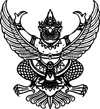 
ประกาศมหาวิทยาลัยเทคโนโลยีราชมงคลธัญบุรี
เรื่อง ประกาศผู้ชนะการเสนอราคา ซื้อวัสดุคอมพิวเตอร์ จำนวน ๒ รายการ (สวส.) โดยวิธีเฉพาะเจาะจง
--------------------------------------------------------------------               ตามที่ มหาวิทยาลัยเทคโนโลยีราชมงคลธัญบุรี ได้มีโครงการ ซื้อวัสดุคอมพิวเตอร์ จำนวน ๒ รายการ (สวส.) โดยวิธีเฉพาะเจาะจง  นั้น
               วัสดุคอมพิวเตอร์ จำนวน ๒ รายการ ผู้ได้รับการคัดเลือก ได้แก่ บริษัท ดับเบิ้ลยู อาร์ ที โซลูชั่น จำกัด (ขายส่ง,ขายปลีก,ให้บริการ,ผู้ผลิต) โดยเสนอราคา เป็นเงินทั้งสิ้น ๕๐,๐๐๐.๐๐ บาท (ห้าหมื่นบาทถ้วน) รวมภาษีมูลค่าเพิ่มและภาษีอื่น ค่าขนส่ง ค่าจดทะเบียน และค่าใช้จ่ายอื่นๆ ทั้งปวง               ตามที่ มหาวิทยาลัยเทคโนโลยีราชมงคลธัญบุรี ได้มีโครงการ ซื้อวัสดุคอมพิวเตอร์ จำนวน ๒ รายการ (สวส.) โดยวิธีเฉพาะเจาะจง  นั้น
               วัสดุคอมพิวเตอร์ จำนวน ๒ รายการ ผู้ได้รับการคัดเลือก ได้แก่ บริษัท ดับเบิ้ลยู อาร์ ที โซลูชั่น จำกัด (ขายส่ง,ขายปลีก,ให้บริการ,ผู้ผลิต) โดยเสนอราคา เป็นเงินทั้งสิ้น ๕๐,๐๐๐.๐๐ บาท (ห้าหมื่นบาทถ้วน) รวมภาษีมูลค่าเพิ่มและภาษีอื่น ค่าขนส่ง ค่าจดทะเบียน และค่าใช้จ่ายอื่นๆ ทั้งปวงประกาศ ณ วันที่  ๖ สิงหาคม พ.ศ. ๒๕๖๒